Numéro de la ficheR11-O-V10-0028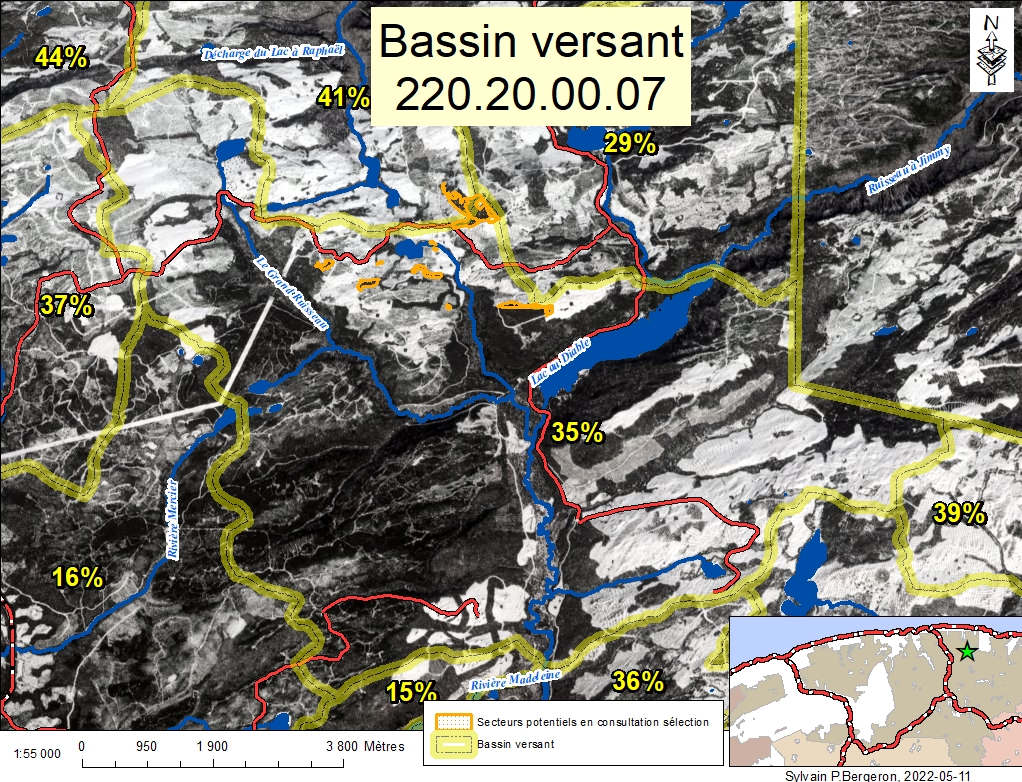 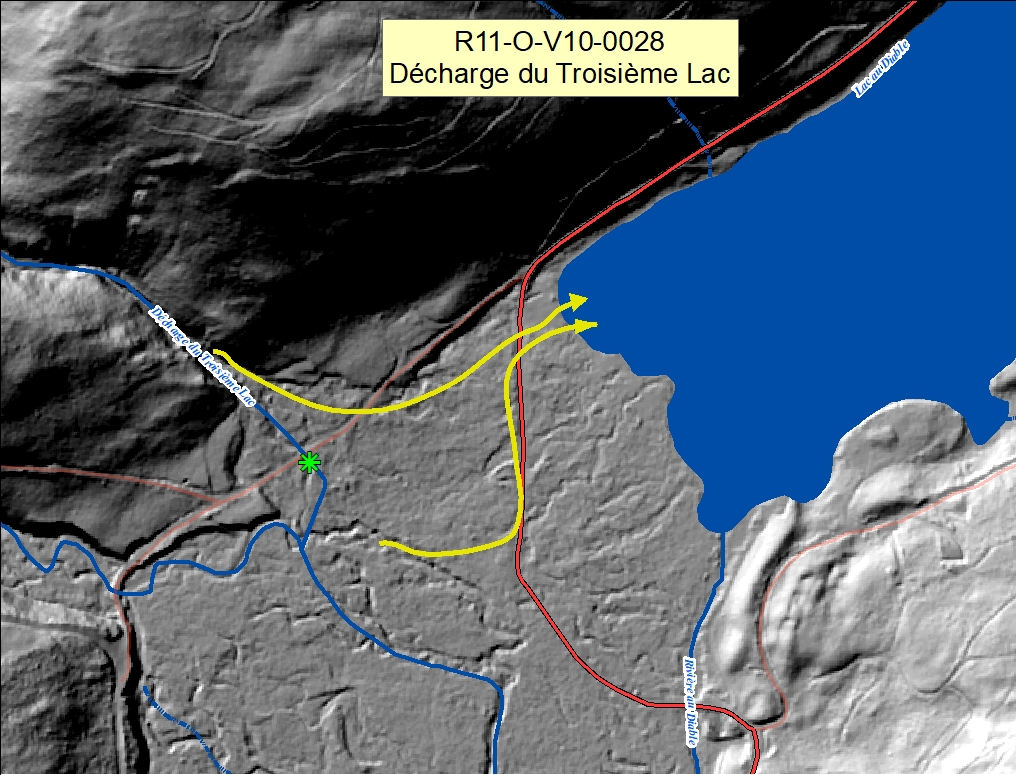 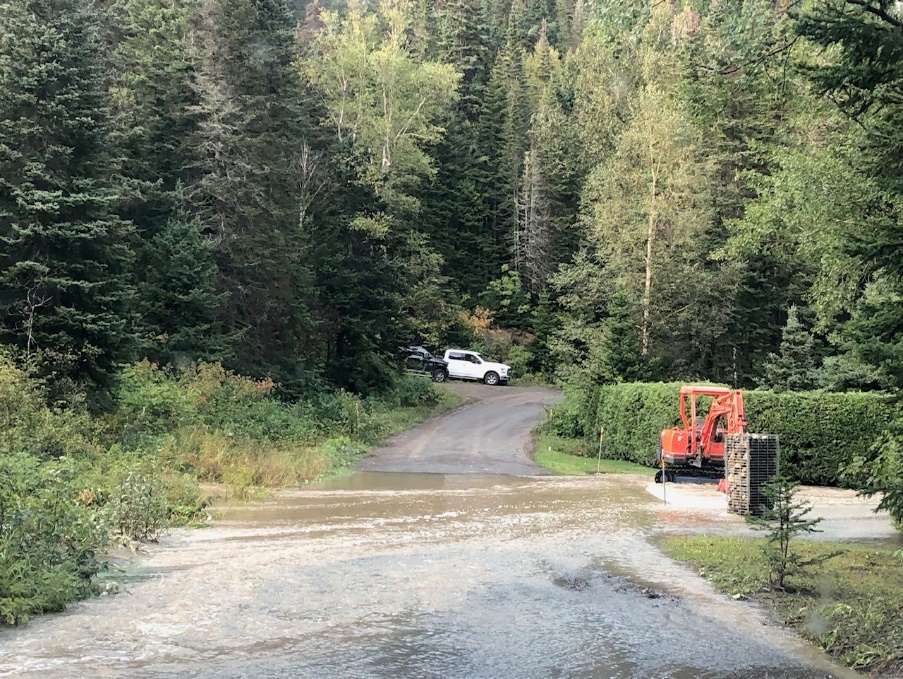 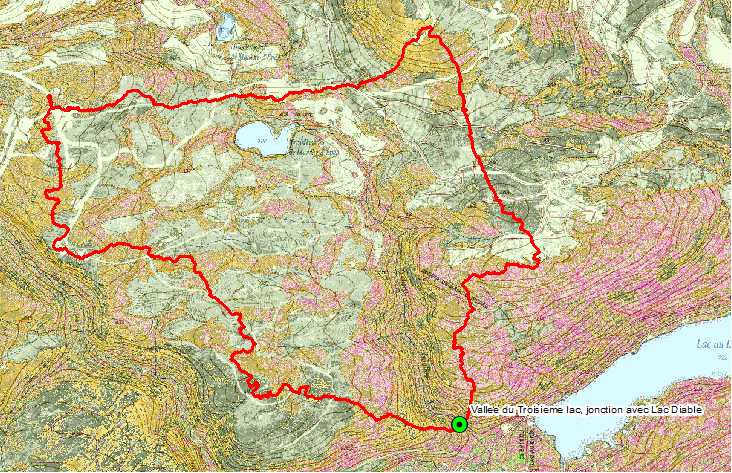 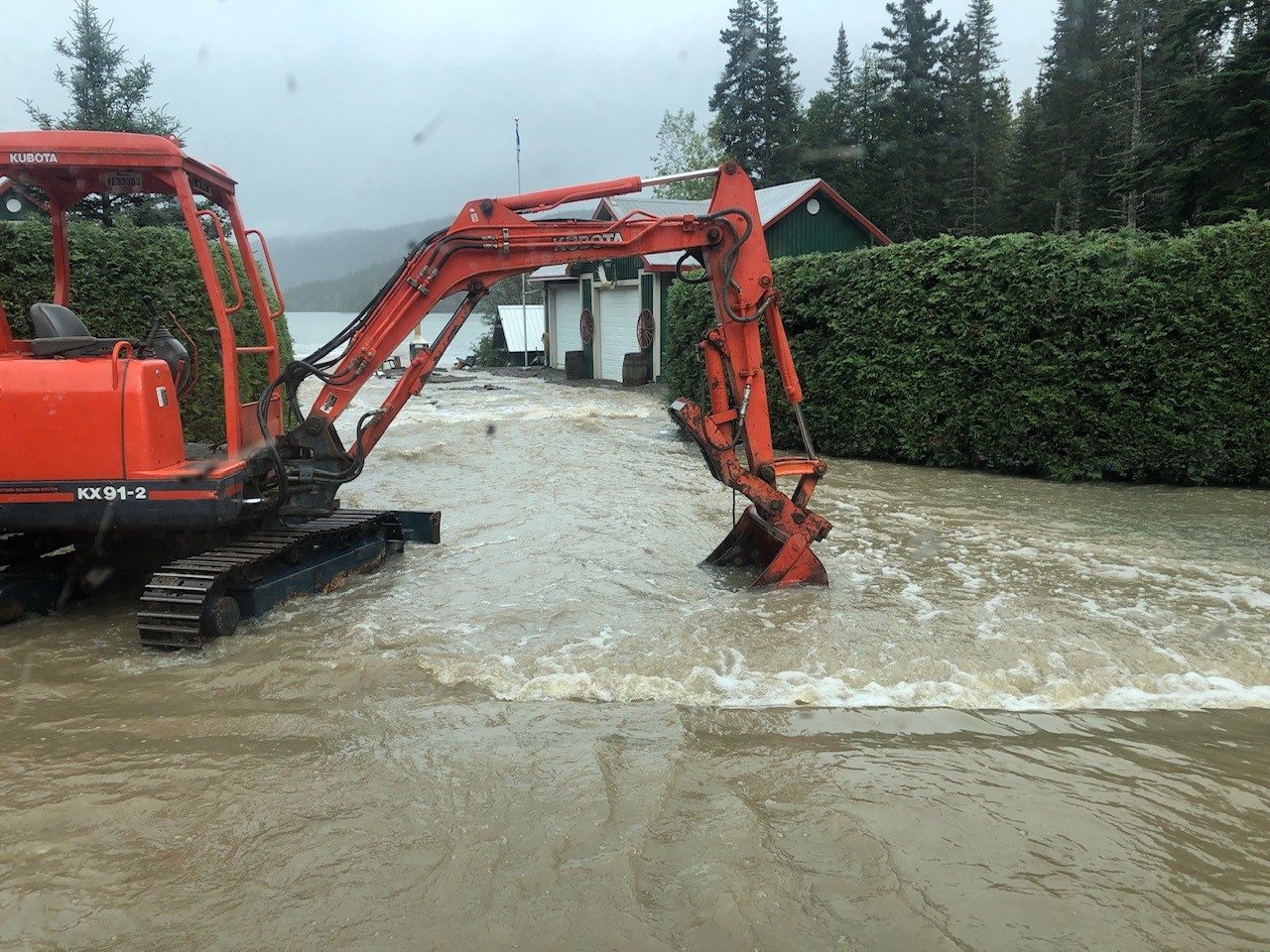 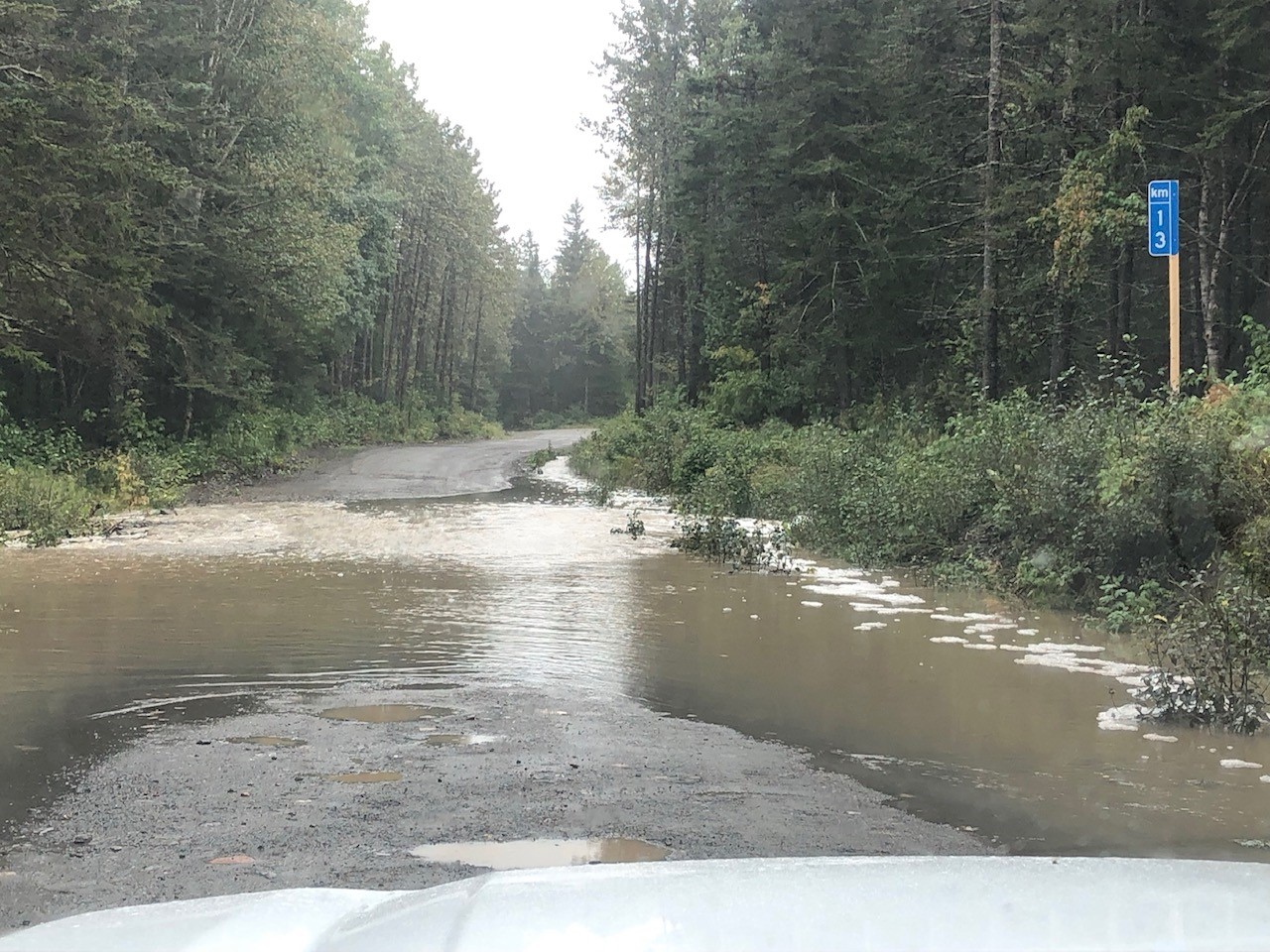 Table GIRT de l’unité d’aménagement (UA) 112-63Fiche – Évaluation des solutions possiblesaux préoccupations - PAFIOIDENTIFICATIONIDENTIFICATIONPersonne ou organisme émetteur de préoccupationDocument de référenceYves Briand (Conseil de l’eau du Nord de la Gaspésie)PRÉOCCUPATIONUsage : XOpérationnelle : Brève description de la préoccupation et des objectifs poursuivis afin de résoudre la problématique ou d’améliorer la situation :Brève description de la préoccupation et des objectifs poursuivis afin de résoudre la problématique ou d’améliorer la situation :Le Conseil de l'eau du Nord de la Gaspésie a constaté des bris à l'infrastructure routière enjambant le ruisseau « La Décharge du Troisième Lac »; ce chemin est notamment utilisé comme sentier VHR. Après une observation cartographique, le Conseil constate que le sous-bassin versant de niveau 4 alimentant ce ruisseau est actuellement occupé par plusieurs coupes forestières. Un calcul local de l'AEC devrait être fait par le Ministère afin d'y limiter la surcharge de coupes forestières à l'intérieur de ce sous-bassin versant spécifique.Le Conseil de l'eau du Nord de la Gaspésie a constaté des bris à l'infrastructure routière enjambant le ruisseau « La Décharge du Troisième Lac »; ce chemin est notamment utilisé comme sentier VHR. Après une observation cartographique, le Conseil constate que le sous-bassin versant de niveau 4 alimentant ce ruisseau est actuellement occupé par plusieurs coupes forestières. Un calcul local de l'AEC devrait être fait par le Ministère afin d'y limiter la surcharge de coupes forestières à l'intérieur de ce sous-bassin versant spécifique.LOCALISATION DE LA PRÉOCCUPATIONLOCALISATION DE LA PRÉOCCUPATIONSituer brièvement le territoire concerné par la préoccupation :Situer brièvement le territoire concerné par la préoccupation :Lac au diableLac au diableCarte jointe :   Oui     Non  Carte jointe :   Oui     Non  ENJEUENJEUAugmentation des débitsAugmentation des débitsOBJECTIFOBJECTIFPrévenir les brisPrévenir les brisÉLÉMENTS DE SOLUTION EN VIGUEUR OU À VENIRÉLÉMENTS DE SOLUTION EN VIGUEUR OU À VENIRIdentifier les mesures, les modalités, les ententes, etc. qui affectent l’enjeu:Identifier les mesures, les modalités, les ententes, etc. qui affectent l’enjeu:VOIC qualité de l’habitat aquatique.Mesure d’harmonisation PAFIO V8VOIC qualité de l’habitat aquatique.Mesure d’harmonisation PAFIO V8SOLUTIONS POTENTIELLESSOLUTIONS POTENTIELLESIdentifier des mesures, des modalités ou des actions pour solutionner l’enjeu et documenter les principaux avantages ou inconvénients pour chacune des solutions (évaluation des impacts des solutions possibles) :Identifier des mesures, des modalités ou des actions pour solutionner l’enjeu et documenter les principaux avantages ou inconvénients pour chacune des solutions (évaluation des impacts des solutions possibles) :La simulation de la réalisation de l’ensemble des travaux planifiés démontre que l’AEC du sous-bassin-versant de La Décharge du Troisième Lac est inférieure à 50 % (Résultat de 35 %)En ce qui concerne le sous bassin versant résiduel demandé, un sous-bassin a été défini à l'aide de nos données lidar, qui comprend un total de 479 ha.  L'analyse a été réalisée à l'aide d'une carte éco mise à jour jusqu'en 2021 – donc un portrait réel d’aujourd’hui. Les résultats montrent une AEC de 227,72 ha, représentant 47,5% du sous-bassin.Considérant qu’un commentaire semblable a été fait au PAFIO V8, pour une question de cohérence, la solution proposée s’appuie sur la fiche R11-O-V8-0003.Il est proposé : Maintenir le niveau d’AEC de La Décharge du Troisième Lac sous 50 %De ne pas modifier les secteurs prévus à la récolte, ne serons pas inclus à la PRAN 2023 et 2024Faire en sorte que  le niveau d’AEC (calculé sur la base de travaux planifiés) se situe sous 50 % lors des prochaines planifications.Voir la possibilité avec un groupe de recherche d’étudier le secteur.La simulation de la réalisation de l’ensemble des travaux planifiés démontre que l’AEC du sous-bassin-versant de La Décharge du Troisième Lac est inférieure à 50 % (Résultat de 35 %)En ce qui concerne le sous bassin versant résiduel demandé, un sous-bassin a été défini à l'aide de nos données lidar, qui comprend un total de 479 ha.  L'analyse a été réalisée à l'aide d'une carte éco mise à jour jusqu'en 2021 – donc un portrait réel d’aujourd’hui. Les résultats montrent une AEC de 227,72 ha, représentant 47,5% du sous-bassin.Considérant qu’un commentaire semblable a été fait au PAFIO V8, pour une question de cohérence, la solution proposée s’appuie sur la fiche R11-O-V8-0003.Il est proposé : Maintenir le niveau d’AEC de La Décharge du Troisième Lac sous 50 %De ne pas modifier les secteurs prévus à la récolte, ne serons pas inclus à la PRAN 2023 et 2024Faire en sorte que  le niveau d’AEC (calculé sur la base de travaux planifiés) se situe sous 50 % lors des prochaines planifications.Voir la possibilité avec un groupe de recherche d’étudier le secteur.SOLUTIONS PRÉCONISÉES PAR LA TABLESOLUTIONS PRÉCONISÉES PAR LA TABLEIdentifier parmi les éléments de solutions potentielles ceux qui sont préconisés par la Table :  Identifier parmi les éléments de solutions potentielles ceux qui sont préconisés par la Table :  La solution proposé est accepté par la table.La solution proposé est accepté par la table.ÉLÉMENTS PERMETTANT DE MESURER LE RESPECT DE LA MESURE D’HARMONISATION ÉLÉMENTS PERMETTANT DE MESURER LE RESPECT DE LA MESURE D’HARMONISATION Identifier les éléments qui permettront de vérifier que la mesure d’harmonisation a été respectée et les intégrer au R176.Identifier les éléments qui permettront de vérifier que la mesure d’harmonisation a été respectée et les intégrer au R176.CONSIDÉRATIONS IMPORTANTES ET AUTRES COMMENTAIRESCONSIDÉRATIONS IMPORTANTES ET AUTRES COMMENTAIRESLa problématique est multiple dans ce secteur.Le MFFP a un projet de réfexction du chemin en direction sud afin que l’eau s’écoule mieux et n’atteigne pas les chalets.Le MFFP a autorisé un pont de glace temporaire sur le chemin direction Ouest sous condition de fermeture du chemin et l’enlèvement de ponceau dans les 3 ans.La problématique est multiple dans ce secteur.Le MFFP a un projet de réfexction du chemin en direction sud afin que l’eau s’écoule mieux et n’atteigne pas les chalets.Le MFFP a autorisé un pont de glace temporaire sur le chemin direction Ouest sous condition de fermeture du chemin et l’enlèvement de ponceau dans les 3 ans.